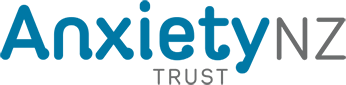 Individuals Request for Services form Date: 31/08/2021First name: Last nameDate of birth:Address: Email:Contact number: Mobile:					landline:Preferred days and times for consistent appointments:Have you previously engaged with Mental health or Psychological services:     Yes   /  NoWill another referral from your GP, Counsellor, Mental health worker be sent through? Presenting issues (what issues are you experiencing that you would like to resolve)How long has it been happening?Current and past medications (mental health related only)History of involvement with mental health services in the past (if any)Reason for self-referral: Email your completed form to: reception@anxiety.org.nzThank you and we will be in touch shortly.  Kindest regards, Anxiety New Zealand Trust.Support, Treatment and Education for Anxiety and Depression.T: 09 846 9776 | W: anxiety.org.nz | 24-hour Anxiety helpline: 0800 269 4389 0800 ANXIETYPO Box 41133, St Lukes, Auckland 1346. | 77 Morningside Drive, Mt Albert, Auckland 1025 | F: 09 849 2375If you need urgent assistance outside of office hours, please call our free 24 hours - 7 days a week national anxiety line. Clinicians as well as highly skilled volunteers have been trained in relaxation techniques and breathing exercises. 24-hour National Anxiety Line: 0800 ANXIETY (0800 269 4389).